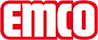 emco Bauemco MARSCHALL Original con inserto a spazzola 517 SCBtipo517 SCBtrafficomolto frequenteprofilo portanteTelaio di supporto rinforzato realizzato in alluminio rigido con isolamento fonoassorbente sul lato inferioreColore del profilo di supportoStandard anodizzato naturale. Colori anodizzati con sovrapprezzo: EV3 oro, C33 bronzo medio, C35 nero oppure C31 acciaio inoxaltezza appr. (mm)17Nota riguardo all’altezzaL’altezza effettiva dell’inserto potrebbe essere maggiore di circa 2 mm a causa delle spazzole.Superficie di calpestioprofili a spazzola incassati, robusti e resistenti alle intemperie, con fasci di setole allineati parallelamente. Altezza effettiva del tappeto tecnico: da + 1 a 2 mm.distanza profili standard ca. (mm)5 , distanziatore di gommasistemi di porte automatichePorte girevoli disponibili da 3 mm secondo DIN EN 16005sicurezza antiscivolocaratteristica antiscivolo R 13 secondo la norma DIN 51130colorigrigioneroreazione al fuocoReazione al fuoco Cfl-s1 dell’intera struttura del tappeto (solo con ciuffi di setole nere) secondo EN 13501 disponibile su richiesta (con sovrapprezzo).collegamentocon cavo di acciaio inossidabile rivestito di plasticagaranzia4 anni di garanziaLe condizioni di garanzia sono disponibili all’indirizzo:DimensioniLarghezza del tappeto:.........................mm (lunghezza asta)Profondità del tappeto:.........................mm (direzione di marcia)contattoFabrizio Sollima Country Manager Tel. 0039-3358304784 f.sollima@emco-italia.com www.emco-bau.com